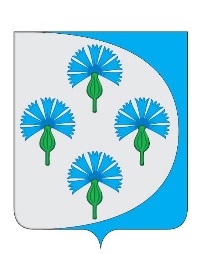 РОССИЙСКАЯ ФЕДЕРАЦИЯАДМИНИСТРАЦИЯ СЕЛЬСКОГО ПОСЕЛЕНИЯ ЧЁРНОВСКИЙ МУНИЦИПАЛЬНОГО РАЙОНА ВОЛЖСКИЙ САМАРСКОЙ ОБЛАСТИ_________________________________________________________________ПОСТАНОВЛЕНИЕот «_16_» ноября 2023 года                                                                        № _215_     Об утверждении перечня главных администраторов источников финансирования дефицита бюджета сельского поселения Черновский муниципального района Волжский Самарской области на 2024 год и плановый период 2025-2026 годовВ соответствии с частью 3.2 статьи 160.1 Бюджетного кодекса Российской Федерации, Администрация сельского поселения Черновский муниципального района Волжский Самарской области ПОСТАНОВЛЯЕТ: Утвердить перечень главных администраторов источников финансирования дефицита бюджета  сельского поселения Черновский муниципального района Волжский Самарской области согласно приложению. В случае изменения состава и (или) функций главных администраторов источников финансирования дефицита бюджета  сельского поселения Черновский муниципального района Волжский Самарской области, а также изменения принципов назначения и присвоения структуры кодов классификации источников финансирования дефицита бюджета сельского поселения Черновский муниципального района Волжский Самарской области, изменения в перечень главных администраторов источников финансирования дефицита бюджета сельского поселения Черновский муниципального района Волжский Самарской области и в состав закрепленных за ними кодов классификации источников финансирования дефицита бюджета сельского поселения  Черновский муниципального района Волжский Самарской области вносятся в течение текущего финансового года на основании постановлений Администрации  сельского поселения Черновский муниципального района Волжский Самарской области. Настоящее Постановление вступает в силу с 01.01.2024 года и применяется к правоотношениям, возникающим при составлении и исполнении бюджета сельского поселения Черновский муниципального района Волжский Самарской области на 2024 год и на плановый период 2025 и 2026 годов. Настоящее Постановление официально опубликовать в газете «Черновские вести».Контроль за исполнением настоящего Постановления возложить на ведущего специалиста Якунину Ю.А.Глава сельского поселения Черновский    муниципального района Волжский    Самарской области                                                            А.М.Кузнецов                                                     Приложение                к постановлению Администрациисельского поселения Черновский               от «16» ноября 2023г. № 215Перечень главных администраторов источников финансирования дефицита  местного бюджетаПеречень главных администраторов источников финансирования дефицита  местного бюджетаПеречень главных администраторов источников финансирования дефицита  местного бюджетаКод адми-нистра-тораКод группы, подгруппы, статьи и вида источника   финансирования дефицита местного бюджетаНаименование главных администраторов, групп, подгрупп, статей, видов источников финансирования дефицита местного бюджета, кодов классификации операций сектора государственного управления, относящихся к источникам финансирования дефицита местного бюджета 269Администрация сельского поселения Черновский муниципального района Волжский Самарской области01 03 00 00 00 0000 000Бюджетные кредиты от других бюджетов бюджетной системы Российской Федерации01 03 01 00 00 0000 700Получение бюджетных кредитов от других бюджетов бюджетной системы Российской Федерации в валюте Российской Федерации01 03 01 00 10 0000 710Получение кредитов от других бюджетов бюджетной системы Российской Федерации бюджетами сельских поселений в валюте Российской Федерации01 03 01 00 00 0000 800Погашение бюджетных кредитов, полученных от других бюджетов бюджетной системы Российской Федерации в валюте Российской Федерации01 03 01 00 10 0000 810Погашение бюджетами сельских поселений кредитов от других бюджетов бюджетной системы Российской Федерации в валюте Российской Федерации01 05 00 00 00 0000 000Изменение остатков средств на счетах по учету средств бюджета01 05 00 00 00 0000 500Увеличение остатков средств бюджетов01 05 02 00 00 0000 500Увеличение прочих остатков средств бюджетов01 05 02 01 00 0000 510Увеличение прочих остатков денежных средств бюджетов01 05 02 01 10 0000 510Увеличение прочих остатков денежных средств бюджета поселения01 05 00 00 00 0000 600Уменьшение остатков средств бюджетов    01 05 02  00 00 0000 600Уменьшение прочих остатков средств бюджетов01 05 02 01 00 0000 610Уменьшение прочих остатков денежных средств бюджетов01 05 02 01 10 0000 610Уменьшение прочих остатков денежных средств бюджета поселения